 Recommendation for Secondary Appointment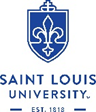    Process: 	(1) Complete this cover form for each individual and save as a PDF. (2) Complete the linked Google form.  (3) For each individual, upload the documents as a single PDF with this form on top.Is this a renewal?   	No 		Yes  Please attach a current CV and description of responsibilities in the secondary department if   this is a new appointment.Effective Date:    			Appointment is for three (3) years from the effective date.Faculty InformationName:   Banner ID:  Primary Rank:       Tenured      Tenure-Track     Non-Tenure-Track              Secondary Department Information  Recommended by: Approved by:Department (printed):    	Chairperson (printed):                                          SignatureDean/Director (printed):                                                                                      SignaturePrimary Department Information  Recommended by:  Approved by:Department (printed):    Chairperson (printed):                                          SignatureDean/Director (printed):                                           Signature